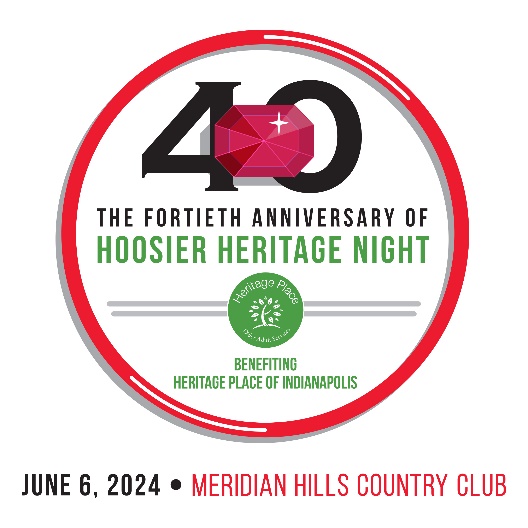 40th Annual Hoosier Heritage Night/Thursday, June 6, 6:00 PMMeridian Hills Country Club/Indianapolis. Hoosier Heritage Night is an Indianapolis tradition as well as a tribute to the achievements and contributions of remarkable Hoosiers. Now celebrating its 40th year, Hoosier Heritage Night has honored the lives of over two hundred truly outstanding men and women. Proceeds from this event benefit the programs and services of Heritage Place of Indianapolis, Inc.Our MissionHeritage Place of Indianapolis, Inc. provides older adults with comprehensive and coordinated programs and educational opportunities that encourage and promote healthy lifestyles, independence, well-being, and quality of life.History, Programs & Services Established in 1976, Heritage Place of Indianapolis continues to create opportunities for independence by offering a unique combination of center-based, virtual and hybrid activities that help older adults remain independent, live in their own homes, and achieve their highest level of independence.  In 2022, Heritage Place became the first organization in Indiana, in collaboration with OATS (Older Adult Technology Services) and AARP, to offer programs using the Senior Planet curriculum Through education & learning, companionship, and community resources information, we address the critical issues and social isolation to help Central Indiana’s older adults stay healthy and self-sufficient.Heritage Place of Indianapolis, Inc.4550 North Illinois Street, Indianapolis, IN 46208Phone:  317-283-6662Fax:  317-283-6669Email:  Edward.Alexander@heritageplaceindy.orgWeb:  www.heritageplaceindy.org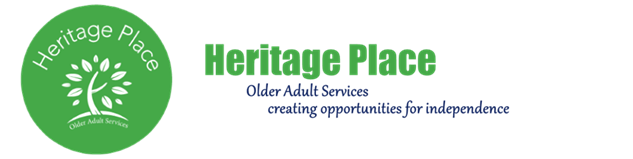 Sponsorship Opportunities			Join us on June 6, 2024, for an evening of achievement and inspiration! Please consider showing your support for Hoosier Heritage Night and the many wonderful events and services Heritage Place provides to thousands of Indianapolis seniors through the following:  Heritage 40th Anniversary Sponsor $5,000 (multiple opportunities available!)Preferred seating.Recognition from the podium.Company/Individuals name on invitations, in program, Heritage Place website and social media platforms.Company/Individuals and logo on PowerPoint presentation shown during event.Recognition in Heritage Place Annual Report.Feature story about your company/Individual in Heritage Place’s monthly member newsletter, The Informer.Heritage Ruby Sponsor $3,500 (multiple opportunities available!)Limited preferred seating.Company name listed on invitations, in program, Heritage Place website and social media platforms.Company name and logo on PowerPoint presentation shown during event. Sponsorship referenced during evening.Feature story about your company in Heritage Place’s monthly member newsletter, The Informer.Heritage Red Carpet Sponsor $2,500 (multiple opportunities available!) Limited preferred seating.Company name and logo on event invitation, pre-event promotions. Company name and logo on PowerPoint presentation shown during event. Livestream opportunity for interview during Live Auction.Heritage VIP Corporate Table Sponsor $1,500 (multiple opportunities available!)Limited preferred seating.Organization profile and recognition at the eventSingle Event Admission $100/eachIndividual seating.Printed Program Advertising/Honor OpportunitiesBack page of program (8.5 X 11)   $500.00½ page in program  (8.5 X 5.5)       $300.00¼ page in program  (4.25 X 5.5)     $200.00Standard Business Card Size           $150.00Hoosier Heritage Night 2024 ReplyDate:	 Name: Address:  City/State/Zip: Telephone: 						E-Mail:  Sponsors & Tickets____ Heritage 40th Anniversary Sponsor $5,000 – submission deadline May 17, 2024____ Heritage Ruby Sponsor $3,500 – submission deadline May 17, 2024____ Heritage Red Carpet Sponsor $2,500 – submission deadline May 17, 2024____ Heritage VIP Corporate Table Sponsor $1,500 – submission deadline May 17, 2024____ Single Event Admission $100 – RSVP requested by Monday, May 27,2024____ Printed Program Advertising/Honor – artwork & copy submission deadline May 17. 2024$_____ Oops! I/We can’t attend, please accept our donation to Heritage Place$______ Total Amount EnclosedPayment___ Please invoice me. My contact information is above.___ Check enclosed payable to Heritage Place of Indianapolis, Inc.___ credit card:  	Discover____        MasterCard____        Visa____		Account # ___________________________________	Expiration Date __________ 3-digit code __________	Name on card ___________________________________ Phone ________________US Mail or email this form with payment by the appropriate deadline to:Edward Alexander, Executive DirectorHeritage Place of Indianapolis, Inc.4550 North Illinois StreetIndianapolis, IN 46208317-283-6662Edward.Alexander@heritageplaceindy.org